长潭水电站1#水轮机组改造项目邀请招标方案及定标方法一、投标人资格：1、投标人必须具有独立承担民事责任能力的法人；2、投标人必须是水轮发电机组设备制造商或具有水轮发电机组设备销售、安装、维修经营范围或具有机电安装工程专业承包三级或三级以上资质；3、具有足够的能力来有效地履行合同。二、投标人须知：1、投标报名：投标单位需提供营业执照、法人身份证明书、法人授权书、资质证书（如有）等证明资料的复印件，并加盖公章在2021年3月16日10：00前到现场报名，也可将报名资料即营业执照复印件、法人身份证复印件、法人授权书、资质证书（如有）加盖公章后在2021年3月15日17:00前将扫描件发至meiyanzgs@163.com报名，联系人：冯小姐 曾先生 联系电话：13823841987  13430117707；2、保证金：人民币壹万元整（现金），报名时用信封装好，信封上加盖投标单位的公章，交给工作人员当面清点，定标后中标公司保证金转为履约保证金；未中标的投标人，待开标会结束后退还；3、开标时间：开标会定于2021年3月16日10:00在广东梅雁吉祥水电股份有限公司一楼小会议室；4、投标人需按照附表一《长潭水电站1#水轮机组改造项目需求》完成本项目；5、投标人投标报价按附表二《长潭水电站1#水轮机组改造项目报价表》填报，投标总价的最高限价为￥27.5万元（不含税），投标总价（不含税）低于最高限价方为有效报价；6、投标单位按照附表二的报价表（须填写《投标报价表》和《报价明细表》）填报好后，用信封密封并加盖公章后交送招标工作人员；7、投标单位未被列入“信用中国”网站(www.creditchina.gov.cn)“记录失信被执行人或重大税收违法案件当事人名单或政府采购严重违法失信行为”记录名单；（以投标截止日前三天在“信用中国”网站（www.creditchina.gov.cn）查询结果为准，下载信用信息打印并加盖公章，例图详情请看附表三）。三、评审及定标方法：本次邀请招标采用最低评标价法，投标人按照附表二《长潭水电站1#水轮机组改造项目报价表》填报，在满足招标文件实质性要求前提下，按不含税报价从低到高进行排序，最低报价（不含税）的投标人得分最高，以此类推，投标总价（不含税）最低者作为第一中标候选人，报价相同者，抽签决定中标候选人的排序。表中的报价，按照：各类单价报价×数量=合计，按表中各项合计价相加得出的投标总价（不含税）进行比较，投标总价最低者为第一中标候选人。四、合同签订及工期：1、定标后，中标单位5个工作日内与招标单位签订合同；2、合同工期：签订合同后，90天内完工。五、合同费用支付及结算：1、合同签订后10个工作日内预付30%的合同款；2、工程完工验收合格并结算后10个工作日内支付合同结算款至95%及履约保证金；3、工程结算款的5%作为质保金，本工程验收结算后一年内没有发生质量问题，次月内支付。梅州市梅县区新城供水有限公司                                                                     2021年3月10日                                                                                                                 附表一：长潭水电站1#水轮机组改造项目需求一、项目需求1、组织需求1.1长潭水电站负责施工质量监护及协调相关工作。1.2严格按有关《安全生产条例》施工，特殊工种需持证上岗。1.3注重安全、提高质量意识，上下工序按要求进行。2、安全需求2.1施工现场安全设施齐全。2.2操作人员的劳保护具应配备齐全，特殊工种作业人员要持证上岗。2.3施工现场用电要规范，主要电源要有漏电或过载保护装置。3、技术需求3.1项目技术规格、参数及要求本次项目内容为：在原厂房主体结构不变的前提下，将原旧设备更换为新型的水轮机组、水力机械辅助设备等，提高水能利用率，增加水电站发电效益。3.2项目要求：（1）设备必须是制造商原装、全新、在中国范围内合法销售的产品，符合国家及该产品的出厂标准并提供出厂合格等质量证明文件。（2）设备外观清洁，标记编号以及盘面显示等字体清晰、明确。（3）对于影响设备正常工作的必要组成部分，无论在技术规范中指出与否，投标人都应提供在投标文件中明确列出。（4）中标供应商承包及负责招标文件对中标供应商要求的一切事宜及责任。包括项目方案、货物供货、软件提供、运输、保管、培训及相关服务等。（5）本采购项目所有机电设备应符合国家和行业相关技术标准，满足技术先进、质量可靠、安全生产等基本要求；（6）电站毛水头为11m，设计水头为11m，在设计水头时配套发电机出力必须达到250kW以上。（7）投标人须在投标文件中附上本次采购的水轮机的外形总装平面、立面、剖面等图纸及技术数据等图纸和安装调试资料。（8）中标人根据现场情况重新安装水轮发电机组及其它设备，安装及调试、试验质量要符合国家相关规程规范要求。3.3售后服务要求（1）所有货物保证在交付使用之日起，承诺 1年免费售后服务质量保修期，在质保期内中标供应商免费提供货物正常使用情况下的质保服务。（2）采购人按中标价格和数量向中标供应商采购本项目货物后，若需增加采购相同品牌型号的货物，中标供应商必须按相同的配置和不高于中标价格销售给采购人。（3）在保修期限内，系统产品货物出现故障的，无偿为采购人维修或者更换相应货物，并保证采购人的正常使用；中标供应商应在接到故障通知后6小时之内响应，12小时之内到达现场服务。一般情况在24小时内须排除故障，特殊情况需与采购人说明情况，并提供代用货物，保证采购人的正常工作使用。（4）所有货物均由中标供应商免费送货至采购人指定的交货地点并按相关规程规范完成安装及调试、试验。（5）中标供应商应提供包括但不限于满足货物使用和维护的技术文件，如货物和附件装箱清单、质量合格检定证明文件、保修服务卡、使用说明（原版正本）和中文维护手册。3.4培训要求培训地点：用户指定地点（1）要求供应商免费负责提供有关货物功能、操作、维护等培训。（2）中标供应商协助采购人安装调试完成后一星期内提供由工程师授课的不少于1天的技术培训，包括新机现场（机旁）培训。（3）技术人员经过培训后，能充分了解货物的原理和流程，能熟练地掌握操作方法，并能正常使用该机组。3.5包装和运输要求（1）货物的包装和发运必须符合货物特性要求；（2）为了保证货物在长途运输和装卸过程中的安全，货物包装应符合国家或者行业标准规定。由于包装不善导致货物锈蚀、失缺或者损坏，由供货商承担一切责任。3.6验收要求1、 依文件要求对全部货物、产品、型号、规格、数量、外型、外观、包装及资料、文件（如装箱单、保修单、随箱介质等）的验收；2、 拆箱后，应对其全部产品、零件、配件、用户许可证书、资料、介质进行登记，并与装箱单对比，如有出入应立即书面记录，由供货商解决，如影响安装则按合同有关条款处理；3、 验收时供应商负责将全部有关技术文件、资料、测试、验收报告等到文档汇集成册交付招标人；4、 投标人投标时所提供的货物如在实际供货时已经废型（不列入该厂家当时的产品系统），如果未能按原价提供更高配置的货物，则按违约处理。三、所供的设备及材料配件必须是全新的设备及材料配件，应有产品合格证等相关的配套资料；四、现场勘察 招标方不统一安排现场勘踏，由投标方自行安排勘踏，费用自理 ；五、现场勘察联系人：张小明 13502378828附表二 ：长潭水电站1#水轮机组改造项目报价表单位：元一、投标报价表说明：1、投标报价包括除税金外其他所有费用。2、投标单位的投标报价超过最高限价27.5万元人民币（不含税），均视为无效投标。投标单位：  日期：  二、报价明细表投标单位报价应按以下格式进行填写。投标单位全部以人民币报价，本招标文件所列的全部条款除税费外的凡涉及报价的，投标单位都应在报价中计列，投标单位的报价，报价精确到元，招标单位认为是各项费用综合计算的结果，且该报价为闭口价，中标后在合同有效期内价格不变。（所投产品必须注明规格/品牌型号）单位：人民币元 （不含税）说明：1、投标报价包括除税金外其他所有费用；2、投标单位的投标报价超过最高限价27.5万元人民币（不含税），均视为无效投标；投标单位：日期：附表三：信用中国图例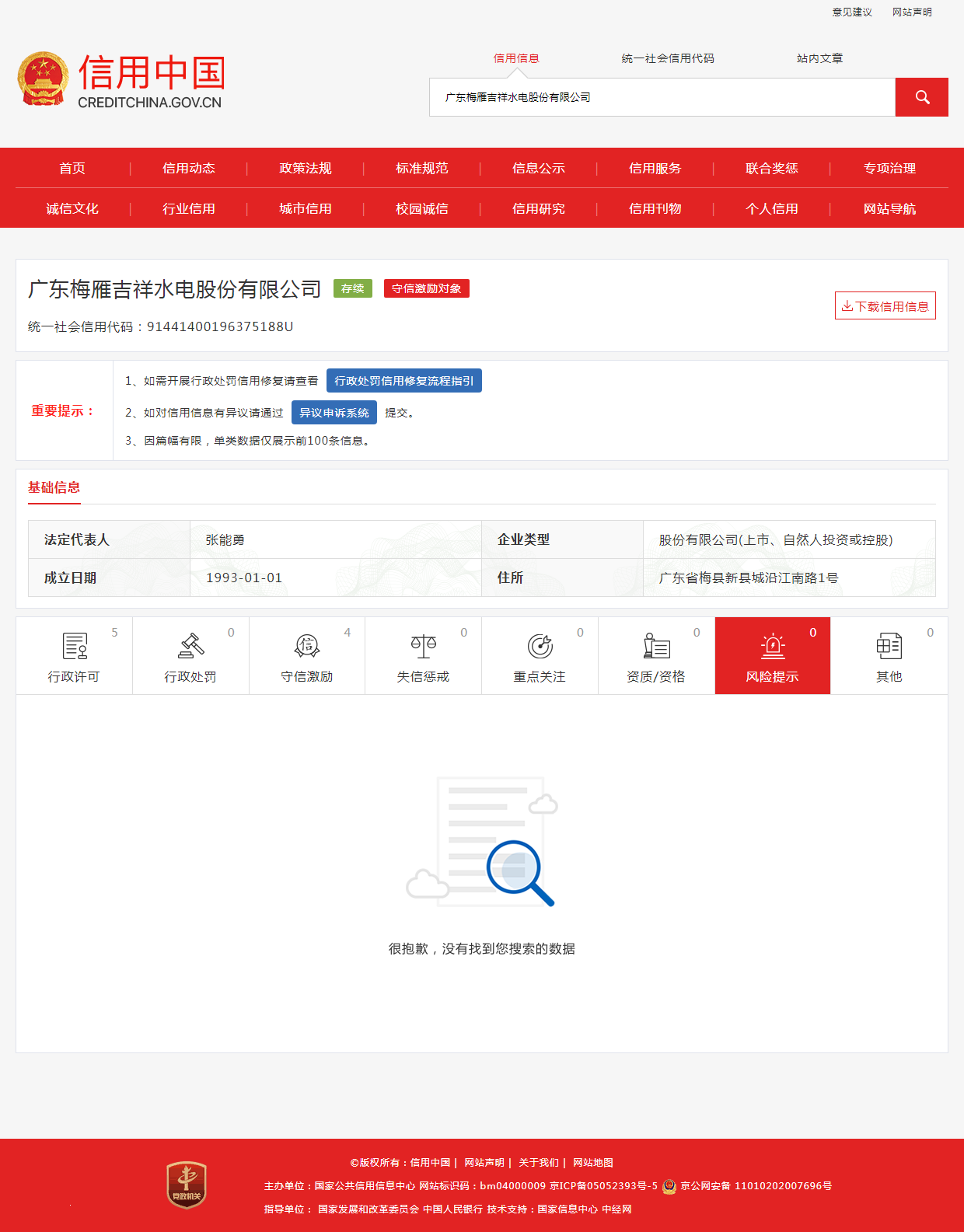 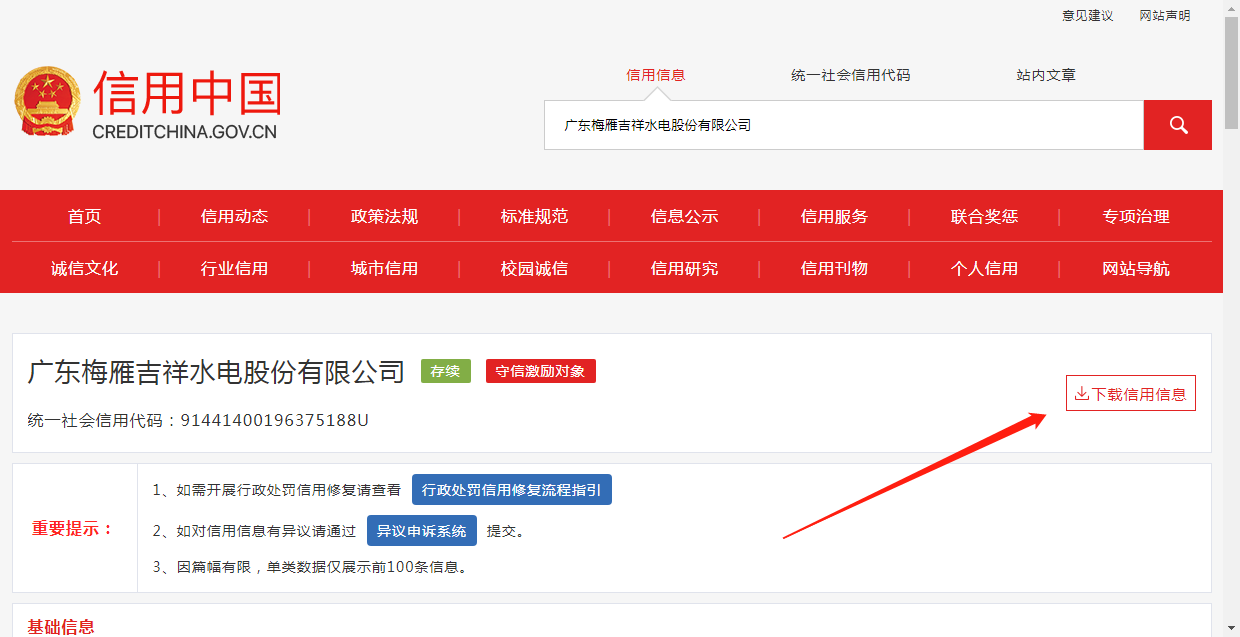 序号产品名称单位数量主要技术参数1水轮机台1ZDJP502-LH-80，设计水头11m，转速约600r／min，立式轴流，水轮机额定效率不低于88﹪。2手电动调速器台1手电动（两用）3自动刹车装置设备材料套1采用气刹装置4安装、调试套15原旧机坑修整台16旧机拆吊台17运费装卸台1项目名称投标总价投标总价（不含税）序号设备名称规格/品牌型号单位数量单价合计备注一设备费设备费设备费设备费设备费设备费设备费1水轮机台1ZDJP502-LH-80，设计水头11m，转速约600r／min，立式轴流，水轮机额定效率不低于88﹪。2刹车设备自动刹车装置设备材料等台1采用气刹装置3调速器台1手电动（两用）二安装、试验费安装、试验费安装、试验费安装、试验费安装、试验费安装、试验费安装、试验费1旧机拆吊费用项12原旧机坑井修复项13新机安装项1试验费项14运费项1合计（元）合计（元）合计（元）合计（元）合计（元）合计（元）投标总价（不含税）人民币：         元投标总价（不含税）人民币：         元投标总价（不含税）人民币：         元投标总价（不含税）人民币：         元投标总价（不含税）人民币：         元投标总价（不含税）人民币：         元投标总价（不含税）人民币：         元投标总价（不含税）人民币：         元